استمارة تعريف بعضو هيئة تدريسية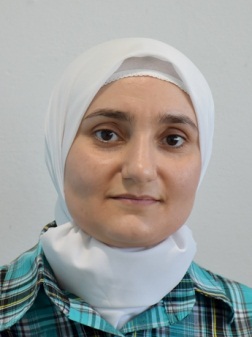 الكلية: طب الأسنانالاسم: د.هيلين أيوبيالمرتبة العلمية: مدرس الاختصاص: دكتوراه في مداواة الأسنان اللبيةاسم الجامعة : جامعة دمشقعنوان الجامعة: دمشق  سوريا   الصفة العلمية أو الإدارية: عضو هيئة تدريسية الاهتمامات العلمية والبحثية: مداواة الأسنان الترميمية واللبية والمواد السنية الاهتمامات العلمية والبحثية: مداواة الأسنان الترميمية واللبية والمواد السنية المناصب العلمية والإدارية:  عضو هيئة تدريسية في جامعة دمشق – حاصلة على مرتبة أستاذ مساعد من الجامعة الدولية الخاصة للعلوم والتكنولوجيا(2017)محكمة وعضو هيئة تحرير في العديد من المجلات العالمية والمحلية- رئيس قسم مداواة الأسنان في الجامعة الدولية الخاصة للعلوم والتكنولوجيا(2015-2018)المناصب العلمية والإدارية:  عضو هيئة تدريسية في جامعة دمشق – حاصلة على مرتبة أستاذ مساعد من الجامعة الدولية الخاصة للعلوم والتكنولوجيا(2017)محكمة وعضو هيئة تحرير في العديد من المجلات العالمية والمحلية- رئيس قسم مداواة الأسنان في الجامعة الدولية الخاصة للعلوم والتكنولوجيا(2015-2018)